On Saturday, Our SC Varsity Bowlers went up against Corunna at their home lanes Riverbend Lanes.  Our Varsity Girls came out ready and took both bakers 333-277.  They then took three individual games and total in the first Pederson games and then took 4 and total in the second one.  They beat Corunna 27-3.  High scores  were Sarah Temple 222 & 183, Kayli Force 199, and Kaidance Gates 188.  The Swartz Creek Varsity Boys took both Baker Games 396-331.  They then got on fire and took 9 of 10 Pederson games and totals for a 29-1 win.  High games were Maverick Davis 212, Tyler Anthony 234 & 203, Joey Genovesi 274, and Griffin Henderson 278 & 266!!!   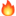 Great day for our Dragons!!!